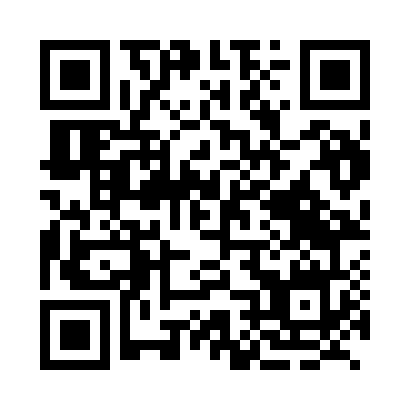 Prayer times for Bokoro, ChadWed 1 May 2024 - Fri 31 May 2024High Latitude Method: NonePrayer Calculation Method: Muslim World LeagueAsar Calculation Method: ShafiPrayer times provided by https://www.salahtimes.comDateDayFajrSunriseDhuhrAsrMaghribIsha1Wed4:185:3211:493:006:067:162Thu4:175:3111:493:016:067:163Fri4:175:3111:493:016:077:164Sat4:165:3111:493:026:077:175Sun4:165:3011:483:026:077:176Mon4:155:3011:483:036:077:177Tue4:155:2911:483:036:077:188Wed4:145:2911:483:046:087:189Thu4:145:2911:483:046:087:1810Fri4:135:2911:483:056:087:1911Sat4:135:2811:483:056:087:1912Sun4:135:2811:483:066:087:2013Mon4:125:2811:483:066:097:2014Tue4:125:2711:483:076:097:2015Wed4:115:2711:483:076:097:2116Thu4:115:2711:483:076:097:2117Fri4:115:2711:483:086:107:2118Sat4:105:2711:483:086:107:2219Sun4:105:2611:483:096:107:2220Mon4:105:2611:483:096:117:2321Tue4:105:2611:483:106:117:2322Wed4:095:2611:493:106:117:2323Thu4:095:2611:493:116:117:2424Fri4:095:2611:493:116:127:2425Sat4:095:2611:493:116:127:2526Sun4:085:2611:493:126:127:2527Mon4:085:2611:493:126:137:2528Tue4:085:2611:493:136:137:2629Wed4:085:2611:493:136:137:2630Thu4:085:2611:493:136:137:2631Fri4:085:2611:503:146:147:27